ПРОТОКОЛпубличных слушаний по проекту решения Собрания депутатов Чепкас-Никольского сельского поселения Шемуршинского района Чувашской Республики «О внесении изменений в Устав Чепкас-Никольского сельского поселения Шемуршинского района Чувашской Республики»с. Чепкас-Никольское                                                                                          16 июля 2018г.                                                                                                      здание администрации Чепкас-Никольского                                                                                сельского поселенияПредседатель: Петрова Л.Н. - глава Чепкас-Никольского сельского поселения                 Шемуршинского района Чувашской Республики;Секретарь: Мартынова М.Н. – ведущий специалист-эксперт администрации Чепкас-Никольского сельского поселения Шемуршинского района Чувашской Республики.Присутствуют: 30 человек ПОВЕСТКА ДНЯ:	1.Рассмотрение проекта решения Собрания депутатов Чепкас-Никольского сельского поселения Шемуршинского района Чувашской Республики «О внесении изменений в Устав Чепкас-Никольского сельского поселения Шемуршинского района Чувашской Республики».	СЛУШАЛИ: Петрову Ларису Николаевну -  главу Чепкас-Никольского сельского поселения, которая  в своем выступлении ознакомила  присутствующих с проектом решения Собрания депутатов Чепкас-Никольского сельского поселения «О внесении изменений в Устав Чепкас-Никольского сельского поселения Шемуршинского района  Чувашской Республики», опубликованным в периодическом печатном издании «Вести Чепкас-Никольского сельского поселения Шемуршинского района» в  № 10 от 14 июня 2018 года. 	ВЫСТУПИЛ: Воробьева З.М.  депутат от Центрального избирательного округа № 6 с предложением одобрить проект решения о внесении изменений в Устав Чепкас-Никольского сельского поселения Шемуршинского района Чувашской Республики.	          РЕШИЛИ: Рекомендовать Собранию депутатов Чепкас-Никольского сельского поселения принять изменения в Устав Чепкас-Никольского сельского поселения Шемуршинского района Чувашской Республики.	Решение принято: «за» - 30         «против» - нет           «воздержались» - нет Председатель 						              Петрова Л.Н.Секретарь							              Мартынова М.Н.		                                                          ВЕСТИ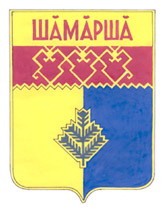 Чепкас-Никольскогосельского поселенияГазета органов местного самоуправления  Чепкас -  Никольского сельского поселенияИздается с 2 апреля .Учредитель: администрация Чепкас-Никольского сельского поселения Шемуршинского района  Чувашской РеспубликиАдрес:429173, Чувашская Республика,с.Чепкас-Никольское,ул.Чапаева, д.24. Электронная версия на сайте администрации Чепкас-Никольского сельского поселения: htt://qov.cap.ru/main.asp govid=504Главный редактор   М.Н.Мартынова Распространяется на территории Чепкас -Никольского сельского поселения.БЕСПЛАТНО.Тираж 10  экз.